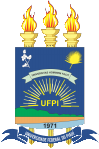 MINISTÉRIO DA EDUCAÇÃOUNIVERSIDADE FEDERAL DO PIAUÍCENTRO DE CIÊNCIAS HUMANAS E LETRAS - CCHLPRÓ-REITORIA DE PESQUISA E PÓS-GRADUAÇÃO -PRPGPROGRAMA DE PÓS-GRADUAÇÃO EM GEOGRAFIA -PPGGEOTERMO DE COMPROMISSO DE ALUNO ESPECIAL Eu, __________________________________________, graduado(a) em___________________, com CPF n.____________________, venho através deste assumir o compromisso de cursar a disciplina_____________________ no período 2021/___ na condição de ALUNO(A) ESPECIAL no Programa de Pós-Graduação em Geografia (PPGGEO) da UFPI. Declaro que tenho ciência da matrícula na condição de Aluno(a) Especial na referida disciplina e que ao cursá-la não representa nenhum vínculo ao PPGGEO/UFPI. Assim, declaro estar ciente das normas estabelecidas pelo programa de pós-graduação.Teresina, ___ de ___________________de 2021.______________________________________________Assinatura (Sem abreviar)